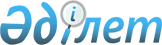 Мәслихаттың 2019 жылғы 27 желтоқсандағы № 436 "Қостанай қаласының 2020-2022 жылдарға арналған бюджеті туралы" шешіміне өзгерістер енгізу туралы
					
			Мерзімі біткен
			
			
		
					Қостанай облысы Қостанай қаласы мәслихатының 2020 жылғы 23 қазандағы № 522 шешімі. Қостанай облысының Әділет департаментінде 2020 жылғы 30 қазанда № 9525 болып тіркелді. Мерзімі өткендіктен қолданыс тоқтатылды
      2008 жылғы 4 желтоқсандағы Қазақстан Республикасы Бюджет кодексінің 106, 109-баптарына сәйкес Қостанай қалалық мәслихаты ШЕШІМ ҚАБЫЛДАДЫ:
      1. Мәслихаттың "Қостанай қаласының 2020-2022 жылдарға арналған бюджеті туралы" 2019 жылғы 27 желтоқсандағы № 436 шешіміне (2019 жылғы 30 желтоқсанда Қазақстан Республикасы нормативтік құқықтық актілерінің эталондық бақылау банкінде жарияланған, Нормативтік құқықтық актілерді мемлекеттік тіркеу тізілімінде № 8845 болып тіркелген) мынадай өзгерістер енгізілсін:
      көрсетілген шешімнің 1-тармағы жаңа редакцияда жазылсын:
      "1. Қостанай қаласының 2020-2022 жылдарға арналған бюджеті тиісінше 1, 2 және 3-қосымшаларға сәйкес, оның ішінде 2020 жылға мынадай көлемдерде бекітілсін:
      1) кірістер – 70321312,2 мың теңге, оның iшiнде:
      салықтық түсімдер бойынша – 35752246,0 мың теңге;
      салықтық емес түсімдер бойынша – 157055,0 мың теңге;
      негiзгi капиталды сатудан түсетiн түсiмдер бойынша – 6253505,0 мың теңге;
      трансферттер түсімі бойынша – 28158506,2 мың теңге;
      2) шығындар – 86865673,2 мың теңге;
      3) таза бюджеттiк кредиттеу – 0,0 мың теңге;
      4) қаржы активтерімен операциялар бойынша сальдо – 2219467,8 мың теңге;
      5) бюджет тапшылығы (профициті) – - 18763828,8 мың теңге;
      6) бюджет тапшылығын қаржыландыру (профицитін пайдалану) – 18763828,8 мың теңге.";
      көрсетілген шешімнің 7-тармағы жаңа редакцияда жазылсын:
      "7. 2020 жылға арналған қаланың жергілікті атқарушы органының резерві 704,2 мың теңге сомасында бекітілсін.";
      көрсетілген шешімнің 1, 2-қосымшалары осы шешімнің 1, 2-қосымшаларына сәйкес жаңа редакцияда жазылсын.
      2. Осы шешім 2020 жылдың 1 қаңтарынан бастап қолданысқа енгізіледі. Қостанай қаласының 2020 жылға арналған бюджеті Қостанай қаласының 2021 жылға арналған бюджеті
					© 2012. Қазақстан Республикасы Әділет министрлігінің «Қазақстан Республикасының Заңнама және құқықтық ақпарат институты» ШЖҚ РМК
				
      Сессия төрағасы 

С. Шуменбаев

      Қостанай қалалық мәслихатының хатшысы 

Б. Сандыбеков
Мәслихаттың
2020 жылғы 23 қазандағы
№ 522 шешіміне
1-қосымшаМәслихаттың
2019 жылғы 27 желтоқсандағы
№ 436 шешіміне
1-қосымша
Санаты
Санаты
Санаты
Санаты
Санаты
Сомасы, мың теңге
Сыныбы
Сыныбы
Сыныбы
Сыныбы
Сомасы, мың теңге
Кіші сыныбы
Кіші сыныбы
Кіші сыныбы
Сомасы, мың теңге
Атауы
Атауы
Сомасы, мың теңге
1
2
3
4
4
5
I. Кірістер 
I. Кірістер 
70321312,2
1
00
0
Салықтық түсімдер 
Салықтық түсімдер 
35752246,0
1
01
0
Табыс салығы 
Табыс салығы 
21151647,0
1
01
1
Корпоративтік табыс салығы
Корпоративтік табыс салығы
8534254,0
1
01
2
Жеке табыс салығы 
Жеке табыс салығы 
12617393,0
1
03
0
Әлеуметтік салық 
Әлеуметтік салық 
10040416,0
1
03
1
Әлеуметтік салық 
Әлеуметтік салық 
10040416,0
1
04
0
Меншікке салынатын салықтар 
Меншікке салынатын салықтар 
2938735,0
1
04
1
Мүлікке салынатын салықтар
Мүлікке салынатын салықтар
2061918,0
1
04
3
Жер салығы
Жер салығы
189837,0
1
04
4
Көлік құралдарына салынатын салық 
Көлік құралдарына салынатын салық 
686930,0
1
04
5
Бірыңғай жер салығы
Бірыңғай жер салығы
50,0
1
05
0
Тауарларға, жұмыстарға және қызметтерге салынатын ішкі салықтар 
Тауарларға, жұмыстарға және қызметтерге салынатын ішкі салықтар 
1021448,0
1
05
2
Акциздер
Акциздер
536848,0
1
05
3
Табиғи және басқа да ресурстарды пайдаланғаны үшін түсетін түсімдер
Табиғи және басқа да ресурстарды пайдаланғаны үшін түсетін түсімдер
68000,0
1
05
4
Кәсіпкерлік және кәсіби қызметті жүргізгені үшін алынатын алымдар 
Кәсіпкерлік және кәсіби қызметті жүргізгені үшін алынатын алымдар 
412000,0
1
05
5
Ойын бизнесіне салық
Ойын бизнесіне салық
4600,0
1
08
0
Заңдық маңызы бар әрекеттерді жасағаны және (немесе) оған уәкілеттігі бар мемлекеттік органдар немесе лауазымды адамдар құжаттар бергені үшін алынатын міндетті төлемдер
Заңдық маңызы бар әрекеттерді жасағаны және (немесе) оған уәкілеттігі бар мемлекеттік органдар немесе лауазымды адамдар құжаттар бергені үшін алынатын міндетті төлемдер
600000,0
1
08
1
Мемлекеттік баж
Мемлекеттік баж
600000,0
2
00
0
Салықтық емес түсімдер
Салықтық емес түсімдер
157055,0
2
01
0
Мемлекеттік меншіктен түсетін кірістер 
Мемлекеттік меншіктен түсетін кірістер 
83050,0
2
01
1
Мемлекеттік кәсіпорындардың таза кірісі бөлігінің түсімдері
Мемлекеттік кәсіпорындардың таза кірісі бөлігінің түсімдері
12650,0
2
01
5
Мемлекет меншігіндегі мүлікті жалға беруден түсетін кірістер
Мемлекет меншігіндегі мүлікті жалға беруден түсетін кірістер
69400,0
2
01
9
Мемлекет меншігінен түсетін басқа да кірістер
Мемлекет меншігінен түсетін басқа да кірістер
1000,0
2
04
0
Мемлекеттік бюджеттен қаржыландырылатын, сондай-ақ Қазақстан Республикасы Ұлттық Банкінің бюджетінен (шығыстар сметасынан) ұсталатын және қаржыландырылатын мемлекеттік мекемелер салатын айыппұлдар, өсімпұлдар, санкциялар, өндіріп алулар
Мемлекеттік бюджеттен қаржыландырылатын, сондай-ақ Қазақстан Республикасы Ұлттық Банкінің бюджетінен (шығыстар сметасынан) ұсталатын және қаржыландырылатын мемлекеттік мекемелер салатын айыппұлдар, өсімпұлдар, санкциялар, өндіріп алулар
29000,0
2
04
1
Мұнай секторы ұйымдарынан және Жәбірленушілерге үстемақы қорына түсетін түсімдерді қоспағанда, мемлекеттік бюджеттен қаржыландырылатын, сондай-ақ Қазақстан Республикасы Ұлттық Банкінің бюджетінен (шығыстар сметасынан) қамтылатын және қаржыландырылатын мемлекеттік мекемелер салатын айыппұлдар, өсімпұлдар, санкциялар, өндіріп алулар
Мұнай секторы ұйымдарынан және Жәбірленушілерге үстемақы қорына түсетін түсімдерді қоспағанда, мемлекеттік бюджеттен қаржыландырылатын, сондай-ақ Қазақстан Республикасы Ұлттық Банкінің бюджетінен (шығыстар сметасынан) қамтылатын және қаржыландырылатын мемлекеттік мекемелер салатын айыппұлдар, өсімпұлдар, санкциялар, өндіріп алулар
29000,0
2
06
0
Басқа да салықтық емес түсiмдер
Басқа да салықтық емес түсiмдер
45005,0
2
06
1
Басқа да салықтық емес түсiмдер
Басқа да салықтық емес түсiмдер
45005,0
3
00
0
Негізгі капиталды сатудан түсетін түсімдер
Негізгі капиталды сатудан түсетін түсімдер
6253505,0
3
01
0
Мемлекеттік мекемелерге бекітілген мемлекеттік мүлікті сату
Мемлекеттік мекемелерге бекітілген мемлекеттік мүлікті сату
6097764,0
3
01
1
Мемлекеттік мекемелерге бекітілген мемлекеттік мүлікті сату
Мемлекеттік мекемелерге бекітілген мемлекеттік мүлікті сату
6097764,0
3
03
0
Жерді және материалдық емес активтерді сату
Жерді және материалдық емес активтерді сату
155741,0
3
03
1
Жерді сату
Жерді сату
95800,0
3
03
2
Материалдық емес активтерді сату
Материалдық емес активтерді сату
59941,0
4
00
0
Трансферттердің түсімдері
Трансферттердің түсімдері
28158506,2
4
02
0
Мемлекеттік басқарудың жоғары тұрған органдарынан түсетін трансферттер
Мемлекеттік басқарудың жоғары тұрған органдарынан түсетін трансферттер
28158506,2
4
02
2
Облыстық бюджеттен түсетін трансферттер
Облыстық бюджеттен түсетін трансферттер
28158506,2
Функционалдық топ
Функционалдық топ
Функционалдық топ
Функционалдық топ
Функционалдық топ
Сомасы, мың теңге
Кіші функция
Кіші функция
Кіші функция
Кіші функция
Сомасы, мың теңге
Бюджеттік бағдарламалардың әкімшісі
Бюджеттік бағдарламалардың әкімшісі
Бюджеттік бағдарламалардың әкімшісі
Сомасы, мың теңге
Бағдарлама
Бағдарлама
Сомасы, мың теңге
Атауы
Сомасы, мың теңге
II. Шығындар
86865673,2
01
Жалпы сипаттағы мемлекеттік қызметтер
880550,7
1
Мемлекеттік басқарудың жалпы функцияларын орындайтын өкілді, атқарушы және басқа органдар
341382,6
112
Аудан (облыстық маңызы бар қала) мәслихатының аппараты
26388,0
001
Аудан (облыстық маңызы бар қала) мәслихатының қызметін қамтамасыз ету жөніндегі қызметтер
26388,0
122
Аудан (облыстық маңызы бар қала) әкімінің аппараты
314994,6
001
Аудан (облыстық маңызы бар қала) әкімінің қызметін қамтамасыз ету жөніндегі қызметтер
314964,6
003
Мемлекеттік органның күрделі шығыстары
30,0
2
Қаржылық қызмет
112709,7
452
Ауданның (облыстық маңызы бар қаланың) қаржы бөлімі
57901,7
001
Ауданның (облыстық маңызы бар қаланың) бюджетін орындау және коммуналдық меншігін басқару саласындағы мемлекеттік саясатты іске асыру жөніндегі қызметтер
45813,6
003
Салық салу мақсатында мүлікті бағалауды жүргізу
11936,0
018
Мемлекеттік органның күрделі шығыстары
152,1
489
Ауданның (облыстық маңызы бар қаланың) мемлекеттік активтер және сатып алу бөлімі
54808,0
001
Жергілікті деңгейде мемлекеттік активтер мен сатып алуды басқару саласындағы мемлекеттік саясатты іске асыру жөніндегі қызметтер
53637,0
005
Жекешелендіру, коммуналдық меншікті басқару, жекешелендіруден кейінгі қызмет және осыған байланысты дауларды реттеу
1171,0
5
Жоспарлау және статистикалық қызмет
33215,2
453
Ауданның (облыстық маңызы бар қаланың) экономика және бюджеттік жоспарлау бөлімі
33215,2
001
Экономикалық саясатты, мемлекеттік жоспарлау жүйесін қалыптастыру және дамыту саласындағы мемлекеттік саясатты іске асыру жөніндегі қызметтер
30394,0
061
Бюджеттік инвестициялар және мемлекеттік-жекешелік әріптестік, оның ішінде концессия мәселелері жөніндегі құжаттаманы сараптау және бағалау
2821,2
9
Жалпы сипаттағы өзге де мемлекеттiк қызметтер
393243,2
454
Ауданның (облыстық маңызы бар қаланың) кәсіпкерлік және ауыл шаруашылығы бөлімі
29196,8
001
Жергілікті деңгейде кәсіпкерлікті және ауыл шаруашылығын дамыту саласындағы мемлекеттік саясатты іске асыру жөніндегі қызметтер
29196,8
458
Ауданның (облыстық маңызы бар қаланың) тұрғын үй-коммуналдық шаруашылығы, жолаушылар көлігі және автомобиль жолдары бөлімі
142100,6
001
Жергілікті деңгейде тұрғын үй-коммуналдық шаруашылығы, жолаушылар көлігі және автомобиль жолдары саласындағы мемлекеттік саясатты іске асыру жөніндегі қызметтер
112042,6
013
Мемлекеттік органның күрделі шығыстары
17058,0
020
Ақпараттық жүйелер құру
13000,0
467
Ауданның (облыстық маңызы бар қаланың) құрылыс бөлімі
221945,8
040
Мемлекеттік органдардың объектілерін дамыту
221945,8
02
Қорғаныс
176615,4
1
Әскери мұқтаждар 
68557,4
122
Аудан (облыстық маңызы бар қала) әкімінің аппараты
68557,4
005
Жалпыға бірдей әскери міндетті атқару шеңберіндегі іс-шаралар
68557,4
2
Төтенше жағдайлар жөнiндегi жұмыстарды ұйымдастыру
108058,0
122
Аудан (облыстық маңызы бар қала) әкімінің аппараты
108058,0
006
Аудан (облыстық маңызы бар қала) ауқымындағы төтенше жағдайлардың алдын алу және оларды жою
108058,0
03
Қоғамдық тәртіп, қауіпсіздік, құқықтық, сот, қылмыстық-атқару қызметі
289700,3
9
Қоғамдық тәртіп және қауіпсіздік саласындағы басқа да қызметтер
289700,3
458
Ауданның (облыстық маңызы бар қаланың) тұрғын үй-коммуналдық шаруашылығы, жолаушылар көлігі және автомобиль жолдары бөлімі
289700,3
021
Елдi мекендерде жол қозғалысы қауiпсiздiгін қамтамасыз ету
289700,3
04
Білім беру
22361199,0
1
Мектепке дейінгі тәрбие және оқыту
4457013,3
464
Ауданның (облыстық маңызы бар қаланың) білім бөлімі
4456763,3
009
Мектепке дейінгі тәрбие мен оқыту ұйымдарының қызметін қамтамасыз ету
2716214,3
040
Мектепке дейінгі білім беру ұйымдарында мемлекеттік білім беру тапсырысын іске асыруға
1740549,0
467
Ауданның (облыстық маңызы бар қаланың) құрылыс бөлімі
250,0
037
Мектепке дейiнгi тәрбие және оқыту объектілерін салу және реконструкциялау
250,0
2
Бастауыш, негізгі орта және жалпы орта білім беру
14956257,2
464
Ауданның (облыстық маңызы бар қаланың) білім бөлімі
12495747,9
003
Жалпы білім беру
11850740,7
006
Балаларға қосымша білім беру
645007,2
465
Ауданның (облыстық маңызы бар қаланың) дене шынықтыру және спорт бөлімі
341696,2
017
Балалар мен жасөспірімдерге спорт бойынша қосымша білім беру
341696,2
467
Ауданның (облыстық маңызы бар қаланың) құрылыс бөлімі
2118813,1
024
Бастауыш, негізгі орта және жалпы орта білім беру объектілерін салу және реконструкциялау
2118813,1
9
Білім беру саласындағы өзге де қызметтер
2947928,5
464
Ауданның (облыстық маңызы бар қаланың) білім бөлімі
2947928,5
001
Жергілікті деңгейде білім беру саласындағы мемлекеттік саясатты іске асыру жөніндегі қызметтер
38673,0
005
Ауданның (облыстық маңызы бар қаланың) мемлекеттік білім беру мекемелер үшін оқулықтар мен оқу-әдістемелік кешендерді сатып алу және жеткізу
359941,0
007
Аудандық (қалалық) ауқымдағы мектеп олимпиадаларын және мектептен тыс іс-шараларды өткізу
10727,0
015
Жетім баланы (жетім балаларды) және ата-аналарының қамқорынсыз қалған баланы (балаларды) күтіп-ұстауға қамқоршыларға (қорғаншыларға) ай сайынға ақшалай қаражат төлемі
113105,0
022
Жетім баланы (жетім балаларды) және ата-анасының қамқорлығынсыз қалған баланы (балаларды) асырап алғаны үшін Қазақстан азаматтарына біржолғы ақша қаражатын төлеуге арналған төлемдер
2850,3
067
Ведомстволық бағыныстағы мемлекеттік мекемелер мен ұйымдардың күрделі шығыстары
2422632,2
06
Әлеуметтік көмек және әлеуметтік қамсыздандыру
2520162,1
1
Әлеуметтiк қамсыздандыру
993916,7
451
Ауданның (облыстық маңызы бар қаланың) жұмыспен қамту және әлеуметтік бағдарламалар бөлімі
959907,0
005
Мемлекеттік атаулы әлеуметтік көмек
959907,0
464
Ауданның (облыстық маңызы бар қаланың) білім бөлімі
34009,7
030
Патронат тәрбиешілерге берілген баланы (балаларды) асырап бағу 
34009,7
2
Әлеуметтік көмек
1172838,6
451
Ауданның (облыстық маңызы бар қаланың) жұмыспен қамту және әлеуметтік бағдарламалар бөлімі
1172838,6
002
Жұмыспен қамту бағдарламасы
305293,5
006
Тұрғын үйге көмек көрсету
9000,0
007
Жергілікті өкілетті органдардың шешімі бойынша мұқтаж азаматтардың жекелеген топтарына әлеуметтік көмек
349661,1
010
Үйден тәрбиеленіп оқытылатын мүгедек балаларды материалдық қамтамасыз ету
10734,0
013
Белгіленген тұрғылықты жері жоқ тұлғаларды әлеуметтік бейімдеу
122225,2
014
Мұқтаж азаматтарға үйде әлеуметтiк көмек көрсету
140506,0
017
Оңалтудың жеке бағдарламасына сәйкес мұқтаж мүгедектердi мiндеттi гигиеналық құралдармен қамтамасыз ету, қозғалуға қиындығы бар бірінші топтағы мүгедектерге жеке көмекшінің және есту бойынша мүгедектерге қолмен көрсететiн тіл маманының қызметтерін ұсыну 
174061,8
023
Жұмыспен қамту орталықтарының қызметін қамтамасыз ету
61357,0
9
Әлеуметтік көмек және әлеуметтік қамтамасыз ету салаларындағы өзге де қызметтер
353406,8
451
Ауданның (облыстық маңызы бар қаланың) жұмыспен қамту және әлеуметтік бағдарламалар бөлімі
353406,8
001
Жергілікті деңгейде халық үшін әлеуметтік бағдарламаларды жұмыспен қамтуды қамтамасыз етуді іске асыру саласындағы мемлекеттік саясатты іске асыру жөніндегі қызметтер
100285,8
011
Жәрдемақыларды және басқа да әлеуметтік төлемдерді есептеу, төлеу мен жеткізу бойынша қызметтерге ақы төлеу
5000,0
050
Қазақстан Республикасында мүгедектердің құқықтарын қамтамасыз етуге және өмір сүру сапасын жақсарту
189513,0
054
Үкіметтік емес ұйымдарда мемлекеттік әлеуметтік тапсырысты орналастыру
57214,0
067
Ведомстволық бағыныстағы мемлекеттік мекемелер мен ұйымдардың күрделі шығыстары
1394,0
07
Тұрғын үй-коммуналдық шаруашылық
23356374,2
1
Тұрғын үй шаруашылығы
17488727,9
458
Ауданның (облыстық маңызы бар қаланың) тұрғын үй-коммуналдық шаруашылығы, жолаушылар көлігі және автомобиль жолдары бөлімі
1050931,5
002
Мемлекеттiк қажеттiлiктер үшiн жер учаскелерiн алып қою, соның iшiнде сатып алу жолымен алып қою және осыған байланысты жылжымайтын мүлiктi иелiктен айыру
150889,7
003
Мемлекеттік тұрғын үй қорын сақтауды ұйымдастыру
297064,0
033
Инженерлік-коммуникациялық инфрақұрылымды жобалау, дамыту және (немесе) жайластыру
237937,8
070
Қазақстан Республикасында төтенше жағдай режимінде коммуналдық қызметтерге ақы төлеу бойынша халықтың төлемдерін өтеу
365040,0
467
Ауданның (облыстық маңызы бар қаланың) құрылыс бөлімі
15564491,2
003
Коммуналдық тұрғын үй қорының тұрғын үйін жобалау және (немесе) салу, реконструкциялау
7683911,6
004
Инженерлік-коммуникациялық инфрақұрылымды жобалау, дамыту және (немесе) жайластыру
6730579,6
098
Коммуналдық тұрғын үй қорының тұрғын үйлерін сатып алу
1150000,0
491
Ауданның (облыстық маңызы бар қаланың) тұрғын үй қатынастары бөлімі
873305,2
001
Жергілікті деңгейде тұрғын үй қоры саласындағы мемлекеттік саясатты іске асыру жөніндегі қызметтер
831312,2
005
Мемлекеттік тұрғын үй қорын сақтауды ұйымдастыру
20702,0
006
Азаматтардың жекелеген санаттарын тұрғын үймен қамтамасыз ету
21291,0
2
Коммуналдық шаруашылық
3137847,6
458
Ауданның (облыстық маңызы бар қаланың) тұрғын үй-коммуналдық шаруашылығы, жолаушылар көлігі және автомобиль жолдары бөлімі
3137847,6
028
Коммуналдық шаруашылығын дамыту
41380,7
029
Сумен жабдықтау және су бұру жүйелерін дамыту
1843216,9
048
Қаланы және елді мекендерді абаттандыруды дамыту
1253250,0
3
Елді мекендерді көркейту
2729798,7
458
Ауданның (облыстық маңызы бар қаланың) тұрғын үй-коммуналдық шаруашылығы, жолаушылар көлігі және автомобиль жолдары бөлімі
2729798,7
015
Елдi мекендердегі көшелердi жарықтандыру
865905,5
016
Елді мекендердің санитариясын қамтамасыз ету
44633,8
017
Жерлеу орындарын ұстау және туыстары жоқ адамдарды жерлеу
2188,3
018
Елді мекендерді абаттандыру және көгалдандыру
1817071,1
08
Мәдениет, спорт, туризм және ақпараттық кеңістік
871604,6
1
Мәдениет саласындағы қызмет
249151,0
455
Ауданның (облыстық маңызы бар қаланың) мәдениет және тілдерді дамыту бөлімі
249151,0
003
Мәдени – демалыс жұмысын қолдау
249151,0
2
Спорт
356471,5
465
Ауданның (облыстық маңызы бар қаланың) дене шынықтыру және спорт бөлімі
101754,8
001
Жергілікті деңгейде дене шынықтыру және спорт саласындағы мемлекеттік саясатты іске асыру жөніндегі қызметтер
25009,7
004
Мемлекеттік органның күрделі шығыстары
120,0
005
Ұлттық және бұқаралық спорт түрлерін дамыту
18775,0
006
Аудандық (облыстық маңызы бар қалалық) деңгейде спорттық жарыстар өткізу 
4055,1
007
Әртүрлі спорт түрлері бойынша аудан (облыстық маңызы бар қала) құрама командаларының мүшелерін дайындау және олардың облыстық спорт жарыстарына қатысуы
5620,0
032
Ведомстволық бағыныстағы мемлекеттік мекемелер мен ұйымдардың күрделі шығыстары
48175,0
467
Ауданның (облыстық маңызы бар қаланың) құрылыс бөлімі
254716,7
008
Cпорт объектілерін дамыту
254716,7
3
Ақпараттық кеңістік
214127,8
455
Ауданның (облыстық маңызы бар қаланың) мәдениет және тілдерді дамыту бөлімі
161276,3
006
Аудандық (қалалық) кітапханалардың жұмыс істеуі
159768,3
007
Мемлекеттік тілді және Қазақстан халқының басқа да тілдерін дамыту
1508,0
456
Ауданның (облыстық маңызы бар қаланың) ішкі саясат бөлімі
52851,5
002
Мемлекеттік ақпараттық саясат жүргізу жөніндегі қызметтер
52851,5
9
Мәдениет, спорт, туризм және ақпараттық кеңістікті ұйымдастыру жөніндегі өзге де қызметтер
51854,3
455
Ауданның (облыстық маңызы бар қаланың) мәдениет және тілдерді дамыту бөлімі
31303,3
001
Жергілікті деңгейде тілдерді және мәдениетті дамыту саласындағы мемлекеттік саясатты іске асыру жөніндегі қызметтер
19496,0
032
Ведомстволық бағыныстағы мемлекеттік мекемелер мен ұйымдардың күрделі шығыстары
11807,3
456
Ауданның (облыстық маңызы бар қаланың) ішкі саясат бөлімі
20551,0
001
Жергілікті деңгейде ақпарат, мемлекеттілікті нығайту және азаматтардың әлеуметтік сенімділігін қалыптастыру саласында мемлекеттік саясатты іске асыру жөніндегі қызметтер
17253,0
003
Жастар саясаты саласында іс-шараларды іске асыру
3298,0
09
Отын-энергетика кешенi және жер қойнауын пайдалану
2142695,9
1
Отын және энергетика
2142695,9
458
Ауданның (облыстық маңызы бар қаланың) тұрғын үй-коммуналдық шаруашылығы, жолаушылар көлігі және автомобиль жолдары бөлімі
2142695,9
019
Жылу-энергетикалық жүйені дамыту
2142695,9
10
Ауыл, су, орман, балық шаруашылығы, ерекше қорғалатын табиғи аумақтар, қоршаған ортаны және жануарлар дүниесін қорғау, жер қатынастары
104620,0
1
Ауыл шаруашылығы
7436,0
473
Ауданның (облыстық маңызы бар қаланың) ветеринария бөлімі
7436,0
001
Жергілікті деңгейде ветеринария саласындағы мемлекеттік саясатты іске асыру жөніндегі қызметтер
7436,0
6
Жер қатынастары 
97184,0
463
Ауданның (облыстық маңызы бар қаланың) жер қатынастары бөлімі
97184,0
001
Аудан (облыстық маңызы бар қала) аумағында жер қатынастарын реттеу саласындағы мемлекеттік саясатты іске асыру жөніндегі қызметтер
93341,8
003
Елдi мекендердi жер-шаруашылық орналастыру
3500,0
007
Мемлекеттік органның күрделі шығыстары
342,2
11
Өнеркәсіп, сәулет, қала құрылысы және құрылыс қызметі
257073,2
2
Сәулет, қала құрылысы және құрылыс қызметі
257073,2
467
Ауданның (облыстық маңызы бар қаланың) құрылыс бөлімі
185934,9
001
Жергілікті деңгейде құрылыс саласындағы мемлекеттік саясатты іске асыру жөніндегі қызметтер 
184434,9
017
Мемлекеттік органның күрделі шығыстары
1500,0
468
Ауданның (облыстық маңызы бар қаланың) сәулет және қала құрылысы бөлімі
71138,3
001
Жергілікті деңгейде сәулет және қала құрылысы саласындағы мемлекеттік саясатты іске асыру жөніндегі қызметтер
53018,3
003
Аудан аумағында қала құрылысын дамыту схемаларын және елді мекендердің бас жоспарларын әзірлеу
18120,0
12
Көлік және коммуникация
15113965,7
1
Автомобиль көлігі
15039347,0
458
Ауданның (облыстық маңызы бар қаланың) тұрғын үй-коммуналдық шаруашылығы, жолаушылар көлігі және автомобиль жолдары бөлімі
15039347,0
022
Көлік инфрақұрылымын дамыту
5579681,4
023
Автомобиль жолдарының жұмыс істеуін қамтамасыз ету
9459665,6
9
Көлік және коммуникациялар саласындағы өзге де қызметтер
74618,7
458
Ауданның (облыстық маңызы бар қаланың) тұрғын үй-коммуналдық шаруашылығы, жолаушылар көлігі және автомобиль жолдары бөлімі
74618,7
024
Кентiшiлiк (қалаiшiлiк), қала маңындағы ауданiшiлiк қоғамдық жолаушылар тасымалдарын ұйымдастыру
74618,7
13
Басқалар
2123128,9
9
Басқалар
2123128,9
452
Ауданның (облыстық маңызы бар қаланың) қаржы бөлімі
704,2
012
Ауданның (облыстық маңызы бар қаланың) жергілікті атқарушы органының резерві
704,2
453
Ауданның (облыстық маңызы бар қаланың) экономика және бюджеттік жоспарлау бөлімі
2122424,7
003
Жергілікті бюджеттік инвестициялық жобалардың техникалық-экономикалық негіздемелерін және мемлекеттік-жекешелік әріптестік жобалардың, оның ішінде концессиялық жобалардың конкурстық құжаттамаларын әзірлеу немесе түзету, сондай-ақ қажетті сараптамаларын жүргізу, мемлекеттік-жекешелік әріптестік жобаларды, оның ішінде концессиялық жобаларды консультациялық сүйемелдеу
2122424,7
14
Борышқа қызмет көрсету
35206,5
1
Борышқа қызмет көрсету
35206,5
452
Ауданның (облыстық маңызы бар қаланың) қаржы бөлімі
35206,5
013
Жергілікті атқарушы органдардың облыстық бюджеттен қарыздар бойынша сыйақылар мен өзге де төлемдерді төлеу бойынша борышына қызмет көрсету
35206,5
15
Трансферттер
16632776,7
1
Трансферттер
16632776,7
452
Ауданның (облыстық маңызы бар қаланың) қаржы бөлімі
16632776,7
006
Пайдаланылмаған (толық пайдаланылмаған) нысаналы тарнсферттерді қайтару
91993,7
007
Бюджеттік алып қоюлар
16399899,0
054
Қазақстан Республикасының Ұлттық қорынан берілетін нысаналы трансферт есебінен республикалық бюджеттен бөлінген пайдаланылмаған (түгел пайдаланылмаған) нысаналы трансферттердің сомасын қайтару
140884,0
III. Таза бюджеттік кредиттеу
0,0
IV. Қаржылық активтермен операциялар бойынша сальдо
2219467,8
13
Басқалар
2219467,8
9
Басқалар
2219467,8
458
Ауданның (облыстық маңызы бар қаланың) тұрғын үй-коммуналдық шаруашылығы, жолаушылар көлігі және автомобиль жолдары бөлімі
2180770,7
065
Заңды тұлғалардың жарғылық капиталын қалыптастыру немесе ұлғайту
2180770,7
491
Ауданның (облыстық маңызы бар қаланың) тұрғын үй қатынастары бөлімі
38697,1
065
Заңды тұлғалардың жарғылық капиталын қалыптастыру немесе ұлғайту
38697,1
V. Бюджет тапшылығы (профициті)
-18763828,8
VI. Бюджет тапшылығын қаржыландыру (профицитін пайдалану)
18763828,8Мәслихаттың
2020 жылғы 23 қазандағы
№ 522 шешіміне
2-қосымшаМәслихаттың
2019 жылғы 27 желтоқсандағы
№ 436 шешіміне
2-қосымша
Санаты
Санаты
Санаты
Санаты
Санаты
Санаты
Сомасы, мың теңге
Сыныбы
Сыныбы
Сыныбы
Сыныбы
Сыныбы
Сомасы, мың теңге
Кіші сыныбы
Кіші сыныбы
Кіші сыныбы
Кіші сыныбы
Сомасы, мың теңге
Атауы
Атауы
Сомасы, мың теңге
I. Кірістер 
I. Кірістер 
63177131,1
1
00
0
0
Салықтық түсімдер 
Салықтық түсімдер 
39612043,0
1
01
0
0
Табыс салығы 
Табыс салығы 
23092863,0
1
01
1
1
Корпоративтік табыс салығы
Корпоративтік табыс салығы
10216686,0
1
01
2
2
Жеке табыс салығы 
Жеке табыс салығы 
12876177,0
1
03
0
0
Әлеуметтік салық 
Әлеуметтік салық 
11824373,0
1
03
1
1
Әлеуметтік салық 
Әлеуметтік салық 
11824373,0
1
04
0
0
Меншікке салынатын салықтар 
Меншікке салынатын салықтар 
3239020,0
1
04
1
1
Мүлікке салынатын салықтар
Мүлікке салынатын салықтар
2100938,0
1
04
3
3
Жер салығы
Жер салығы
220365,0
1
04
4
4
Көлік құралдарына салынатын салық 
Көлік құралдарына салынатын салық 
917517,0
1
04
5
5
Бірыңғай жер салығы
Бірыңғай жер салығы
200,0
1
05
0
0
Тауарларға, жұмыстарға және қызметтерге салынатын ішкі салықтар 
Тауарларға, жұмыстарға және қызметтерге салынатын ішкі салықтар 
1076383,0
1
05
2
2
Акциздер
Акциздер
482971,0
1
05
3
3
Табиғи және басқа да ресурстарды пайдаланғаны үшін түсетін түсімдер
Табиғи және басқа да ресурстарды пайдаланғаны үшін түсетін түсімдер
69000,0
1
05
4
4
Кәсіпкерлік және кәсіби қызметті жүргізгені үшін алынатын алымдар 
Кәсіпкерлік және кәсіби қызметті жүргізгені үшін алынатын алымдар 
504000,0
1
05
5
5
Ойын бизнесіне салық
Ойын бизнесіне салық
20412,0
1
08
0
0
Заңдық маңызы бар әрекеттерді жасағаны және (немесе) оған уәкілеттігі бар мемлекеттік органдар немесе лауазымды адамдар құжаттар бергені үшін алынатын міндетті төлемдер
Заңдық маңызы бар әрекеттерді жасағаны және (немесе) оған уәкілеттігі бар мемлекеттік органдар немесе лауазымды адамдар құжаттар бергені үшін алынатын міндетті төлемдер
379404,0
1
08
1
1
Мемлекеттік баж
Мемлекеттік баж
379404,0
2
00
0
0
Салықтық емес түсімдер
Салықтық емес түсімдер
150575,0
2
01
0
0
Мемлекеттік меншіктен түсетін кірістер 
Мемлекеттік меншіктен түсетін кірістер 
124320,0
2
01
1
1
Мемлекеттік кәсіпорындардың таза кірісі бөлігінің түсімдері
Мемлекеттік кәсіпорындардың таза кірісі бөлігінің түсімдері
4200,0
2
01
5
5
Мемлекет меншігіндегі мүлікті жалға беруден түсетін кірістер
Мемлекет меншігіндегі мүлікті жалға беруден түсетін кірістер
120120,0
2
06
0
0
Басқа да салықтық емес түсiмдер
Басқа да салықтық емес түсiмдер
26255,0
2
06
1
1
Басқа да салықтық емес түсiмдер
Басқа да салықтық емес түсiмдер
26255,0
3
00
0
0
Негізгі капиталды сатудан түсетін түсімдер
Негізгі капиталды сатудан түсетін түсімдер
5802827,0
3
01
0
0
Мемлекеттік мекемелерге бекітілген мемлекеттік мүлікті сату
Мемлекеттік мекемелерге бекітілген мемлекеттік мүлікті сату
5585027,0
3
01
1
1
Мемлекеттік мекемелерге бекітілген мемлекеттік мүлікті сату
Мемлекеттік мекемелерге бекітілген мемлекеттік мүлікті сату
5585027,0
3
03
0
0
Жерді және материалдық емес активтерді сату
Жерді және материалдық емес активтерді сату
217800,0
3
03
1
1
Жерді сату
Жерді сату
172800,0
3
03
2
2
Материалдық емес активтерді сату
Материалдық емес активтерді сату
45000,0
4
00
0
0
Трансферттердің түсімдері
Трансферттердің түсімдері
17611686,1
4
02
0
0
Мемлекеттік басқарудың жоғары тұрған органдарынан түсетін трансферттер
Мемлекеттік басқарудың жоғары тұрған органдарынан түсетін трансферттер
17611686,1
4
02
2
2
Облыстық бюджеттен түсетін трансферттер
Облыстық бюджеттен түсетін трансферттер
17611686,1
Функционалдық топ
Функционалдық топ
Функционалдық топ
Функционалдық топ
Функционалдық топ
Функционалдық топ
Сомасы, мың теңге
Кіші функция
Кіші функция
Кіші функция
Кіші функция
Кіші функция
Сомасы, мың теңге
Бюджеттік бағдарламалардың әкімшісі
Бюджеттік бағдарламалардың әкімшісі
Бюджеттік бағдарламалардың әкімшісі
Бюджеттік бағдарламалардың әкімшісі
Сомасы, мың теңге
Бағдарлама
Бағдарлама
Бағдарлама
Сомасы, мың теңге
Атауы
Сомасы, мың теңге
II. Шығындар
77054850,7
01
Жалпы сипаттағы мемлекеттік қызметтер
566636,0
1
Мемлекеттік басқарудың жалпы функцияларын орындайтын өкілді, атқарушы және басқа органдар
302082,0
112
Аудан (облыстық маңызы бар қала) мәслихатының аппараты
27236,0
001
001
Аудан (облыстық маңызы бар қала) мәслихатының қызметін қамтамасыз ету жөніндегі қызметтер
27236,0
122
Аудан (облыстық маңызы бар қала) әкімінің аппараты
274846,0
001
001
Аудан (облыстық маңызы бар қала) әкімінің қызметін қамтамасыз ету жөніндегі қызметтер
274846,0
2
Қаржылық қызмет
94755,0
452
Ауданның (облыстық маңызы бар қаланың) қаржы бөлімі
54117,0
001
001
Ауданның (облыстық маңызы бар қаланың) бюджетін орындау және коммуналдық меншігін басқару саласындағы мемлекеттік саясатты іске асыру жөніндегі қызметтер
41017,0
003
003
Салық салу мақсатында мүлікті бағалауды жүргізу
13100,0
489
Ауданның (облыстық маңызы бар қаланың) мемлекеттік активтер және сатып алу бөлімі
40638,0
001
001
Жергілікті деңгейде мемлекеттік активтер мен сатып алуды басқару саласындағы мемлекеттік саясатты іске асыру жөніндегі қызметтер
38415,0
005
005
Жекешелендіру, коммуналдық меншікті басқару, жекешелендіруден кейінгі қызмет және осыған байланысты дауларды реттеу
2223,0
5
Жоспарлау және статистикалық қызмет
28665,0
453
Ауданның (облыстық маңызы бар қаланың) экономика және бюджеттік жоспарлау бөлімі
28665,0
001
001
Экономикалық саясатты, мемлекеттік жоспарлау жүйесін қалыптастыру және дамыту саласындағы мемлекеттік саясатты іске асыру жөніндегі қызметтер
28665,0
9
Жалпы сипаттағы өзге де мемлекеттiк қызметтер
141134,0
454
Ауданның (облыстық маңызы бар қаланың) кәсіпкерлік және ауыл шаруашылығы бөлімі
27313,0
001
001
Жергілікті деңгейде кәсіпкерлікті және ауыл шаруашылығын дамыту саласындағы мемлекеттік саясатты іске асыру жөніндегі қызметтер
27313,0
458
Ауданның (облыстық маңызы бар қаланың) тұрғын үй-коммуналдық шаруашылығы, жолаушылар көлігі және автомобиль жолдары бөлімі
113821,0
001
001
Жергілікті деңгейде тұрғын үй-коммуналдық шаруашылығы, жолаушылар көлігі және автомобиль жолдары саласындағы мемлекеттік саясатты іске асыру жөніндегі қызметтер
63821,0
020
020
Ақпараттық жүйелер құру
50000,0
02
Қорғаныс
59740,0
1
Әскери мұқтаждар 
58740,0
122
Аудан (облыстық маңызы бар қала) әкімінің аппараты
58740,0
005
005
Жалпыға бірдей әскери міндетті атқару шеңберіндегі іс-шаралар
58740,0
2
Төтенше жағдайлар жөнiндегi жұмыстарды ұйымдастыру
1000,0
122
Аудан (облыстық маңызы бар қала) әкімінің аппараты
1000,0
006
006
Аудан (облыстық маңызы бар қала) ауқымындағы төтенше жағдайлардың алдын алу және оларды жою
1000,0
03
Қоғамдық тәртіп, қауіпсіздік, құқықтық, сот, қылмыстық-атқару қызметі
34500,0
9
Қоғамдық тәртіп және қауіпсіздік саласындағы басқа да қызметтер
34500,0
458
Ауданның (облыстық маңызы бар қаланың) тұрғын үй-коммуналдық шаруашылығы, жолаушылар көлігі және автомобиль жолдары бөлімі
34500,0
021
021
Елдi мекендерде жол қозғалысы қауiпсiздiгін қамтамасыз ету
34500,0
04
Білім беру
17247329,0
1
Мектепке дейінгі тәрбие және оқыту
4496451,0
464
Ауданның (облыстық маңызы бар қаланың) білім бөлімі
4496451,0
009
009
Мектепке дейінгі тәрбие мен оқыту ұйымдарының қызметін қамтамасыз ету
2559747,0
040
040
Мектепке дейінгі білім беру ұйымдарында мемлекеттік білім беру тапсырысын іске асыруға
1936704,0
2
Бастауыш, негізгі орта және жалпы орта білім беру
11925025,0
464
Ауданның (облыстық маңызы бар қаланың) білім бөлімі
10516546,0
003
003
Жалпы білім беру
9992542,0
006
006
Балаларға қосымша білім беру
524004,0
465
Ауданның (облыстық маңызы бар қаланың) дене шынықтыру және спорт бөлімі
326674,0
017
017
Балалар мен жасөспірімдерге спорт бойынша қосымша білім беру
326674,0
467
Ауданның (облыстық маңызы бар қаланың) құрылыс бөлімі
1081805,0
024
024
Бастауыш, негізгі орта және жалпы орта білім беру объектілерін салу және реконструкциялау
1081805,0
9
Білім беру саласындағы өзге де қызметтер
825853,0
464
Ауданның (облыстық маңызы бар қаланың) білім бөлімі
825853,0
001
001
Жергілікті деңгейде білім беру саласындағы мемлекеттік саясатты іске асыру жөніндегі қызметтер
37859,0
005
005
Ауданның (облыстық маңызы бар қаланың) мемлекеттік білім беру мекемелер үшін оқулықтар мен оқу-әдістемелік кешендерді сатып алу және жеткізу
225000,0
007
007
Аудандық (қалалық) ауқымдағы мектеп олимпиадаларын және мектептен тыс іс-шараларды өткізу
12916,0
015
015
Жетім баланы (жетім балаларды) және ата-аналарының қамқорынсыз қалған баланы (балаларды) күтіп-ұстауға қамқоршыларға (қорғаншыларға) ай сайынға ақшалай қаражат төлемі
112325,0
022
022
Жетім баланы (жетім балаларды) және ата-анасының қамқорлығынсыз қалған баланы (балаларды) асырап алғаны үшін Қазақстан азаматтарына біржолғы ақша қаражатын төлеуге арналған төлемдер
1995,0
067
067
Ведомстволық бағыныстағы мемлекеттік мекемелер мен ұйымдардың күрделі шығыстары
435758,0
06
Әлеуметтік көмек және әлеуметтік қамсыздандыру
1048051,0
1
Әлеуметтiк қамсыздандыру
92966,0
451
Ауданның (облыстық маңызы бар қаланың) жұмыспен қамту және әлеуметтік бағдарламалар бөлімі
62000,0
005
005
Мемлекеттік атаулы әлеуметтік көмек
62000,0
464
Ауданның (облыстық маңызы бар қаланың) білім бөлімі
30966,0
030
030
Патронат тәрбиешілерге берілген баланы (балаларды) асырап бағу 
28295,0
031
031
Жетім балаларды және ата-аналарының қамқорынсыз қалған, отбасылық үлгідегі балалар үйлері мен асыраушы отбасыларындағы балаларды мемлекеттік қолдау
2671,0
2
Әлеуметтік көмек
817104,0
451
Ауданның (облыстық маңызы бар қаланың) жұмыспен қамту және әлеуметтік бағдарламалар бөлімі
817104,0
002
002
Жұмыспен қамту бағдарламасы
153794,0
006
006
Тұрғын үйге көмек көрсету
25000,0
007
007
Жергілікті өкілетті органдардың шешімі бойынша мұқтаж азаматтардың жекелеген топтарына әлеуметтік көмек
258399,0
010
010
Үйден тәрбиеленіп оқытылатын мүгедек балаларды материалдық қамтамасыз ету
10021,0
013
013
Белгіленген тұрғылықты жері жоқ тұлғаларды әлеуметтік бейімдеу
118497,0
014
014
Мұқтаж азаматтарға үйде әлеуметтiк көмек көрсету
105337,0
017
017
Оңалтудың жеке бағдарламасына сәйкес мұқтаж мүгедектердi мiндеттi гигиеналық құралдармен қамтамасыз ету, қозғалуға қиындығы бар бірінші топтағы мүгедектерге жеке көмекшінің және есту бойынша мүгедектерге қолмен көрсететiн тіл маманының қызметтерін ұсыну 
95528,0
023
023
Жұмыспен қамту орталықтарының қызметін қамтамасыз ету
50528,0
9
Әлеуметтік көмек және әлеуметтік қамтамасыз ету салаларындағы өзге де қызметтер
137981,0
451
Ауданның (облыстық маңызы бар қаланың) жұмыспен қамту және әлеуметтік бағдарламалар бөлімі
137981,0
001
001
Жергілікті деңгейде халық үшін әлеуметтік бағдарламаларды жұмыспен қамтуды қамтамасыз етуді іске асыру саласындағы мемлекеттік саясатты іске асыру жөніндегі қызметтер
95421,0
011
011
Жәрдемақыларды және басқа да әлеуметтік төлемдерді есептеу, төлеу мен жеткізу бойынша қызметтерге ақы төлеу
6000,0
050
050
Қазақстан Республикасында мүгедектердің құқықтарын қамтамасыз етуге және өмір сүру сапасын жақсарту
36560,0
07
Тұрғын үй-коммуналдық шаруашылық
33956280,7
1
Тұрғын үй шаруашылығы
28873621,7
458
Ауданның (облыстық маңызы бар қаланың) тұрғын үй-коммуналдық шаруашылығы, жолаушылар көлігі және автомобиль жолдары бөлімі
147960,0
002
002
Мемлекеттiк қажеттiлiктер үшiн жер учаскелерiн алып қою, соның iшiнде сатып алу жолымен алып қою және осыған байланысты жылжымайтын мүлiктi иелiктен айыру
10000,0
033
033
Инженерлік-коммуникациялық инфрақұрылымды жобалау, дамыту және (немесе) жайластыру
137960,0
467
Ауданның (облыстық маңызы бар қаланың) құрылыс бөлімі
28677371,7
003
003
Коммуналдық тұрғын үй қорының тұрғын үйін жобалау және (немесе) салу, реконструкциялау
21529524,3
004
004
Инженерлік-коммуникациялық инфрақұрылымды жобалау, дамыту және (немесе) жайластыру
7147847,4
491
Ауданның (облыстық маңызы бар қаланың) тұрғын үй қатынастары бөлімі
48290,0
001
001
Жергілікті деңгейде тұрғын үй қоры саласындағы мемлекеттік саясатты іске асыру жөніндегі қызметтер
26732,0
005
005
Мемлекеттік тұрғын үй қорын сақтауды ұйымдастыру
10242,0
006
006
Азаматтардың жекелеген санаттарын тұрғын үймен қамтамасыз ету
8316,0
031
031
Кондоминиум объектілеріне техникалық паспорттар дайындау
3000,0
2
Коммуналдық шаруашылық
4281518,0
458
Ауданның (облыстық маңызы бар қаланың) тұрғын үй-коммуналдық шаруашылығы, жолаушылар көлігі және автомобиль жолдары бөлімі
4281518,0
028
028
Коммуналдық шаруашылығын дамыту
117323,0
029
029
Сумен жабдықтау және су бұру жүйелерін дамыту
2338309,0
048
048
Қаланы және елді мекендерді абаттандыруды дамыту
1825886,0
3
Елді мекендерді көркейту
801141,0
458
Ауданның (облыстық маңызы бар қаланың) тұрғын үй-коммуналдық шаруашылығы, жолаушылар көлігі және автомобиль жолдары бөлімі
801141,0
015
015
Елдi мекендердегі көшелердi жарықтандыру
255022,0
016
016
Елді мекендердің санитариясын қамтамасыз ету
25000,0
017
017
Жерлеу орындарын ұстау және туыстары жоқ адамдарды жерлеу
1900,0
018
018
Елді мекендерді абаттандыру және көгалдандыру
519219,0
08
Мәдениет, спорт, туризм және ақпараттық кеңістік
531243,0
1
Мәдениет саласындағы қызмет
248236,0
455
Ауданның (облыстық маңызы бар қаланың) мәдениет және тілдерді дамыту бөлімі
248236,0
003
003
Мәдени – демалыс жұмысын қолдау
248236,0
2
Спорт
55328,0
465
Ауданның (облыстық маңызы бар қаланың) дене шынықтыру және спорт бөлімі
55328,0
001
001
Жергілікті деңгейде дене шынықтыру және спорт саласындағы мемлекеттік саясатты іске асыру жөніндегі қызметтер
20596,0
005
005
Ұлттық және бұқаралық спорт түрлерін дамыту
17732,0
006
006
Аудандық (облыстық маңызы бар қалалық) деңгейде спорттық жарыстар өткізу 
10000,0
007
007
Әртүрлі спорт түрлері бойынша аудан (облыстық маңызы бар қала) құрама командаларының мүшелерін дайындау және олардың облыстық спорт жарыстарына қатысуы
7000,0
3
Ақпараттық кеңістік
189206,0
455
Ауданның (облыстық маңызы бар қаланың) мәдениет және тілдерді дамыту бөлімі
142555,0
006
006
Аудандық (қалалық) кітапханалардың жұмыс істеуі
139982,0
007
007
Мемлекеттік тілді және Қазақстан халқының басқа да тілдерін дамыту
2573,0
456
Ауданның (облыстық маңызы бар қаланың) ішкі саясат бөлімі
46651,0
002
002
Мемлекеттік ақпараттық саясат жүргізу жөніндегі қызметтер
46651,0
9
Мәдениет, спорт, туризм және ақпараттық кеңістікті ұйымдастыру жөніндегі өзге де қызметтер
38473,0
455
Ауданның (облыстық маңызы бар қаланың) мәдениет және тілдерді дамыту бөлімі
19473,0
001
001
Жергілікті деңгейде тілдерді және мәдениетті дамыту саласындағы мемлекеттік саясатты іске асыру жөніндегі қызметтер
17273,0
032
032
Ведомстволық бағыныстағы мемлекеттік мекемелер мен ұйымдардың күрделі шығыстары
2200,0
456
Ауданның (облыстық маңызы бар қаланың) ішкі саясат бөлімі
19000,0
001
001
Жергілікті деңгейде ақпарат, мемлекеттілікті нығайту және азаматтардың әлеуметтік сенімділігін қалыптастыру саласында мемлекеттік саясатты іске асыру жөніндегі қызметтер
15570,0
003
003
Жастар саясаты саласында іс-шараларды іске асыру
3430,0
10
Ауыл, су, орман, балық шаруашылығы, ерекше қорғалатын табиғи аумақтар, қоршаған ортаны және жануарлар дүниесін қорғау, жер қатынастары
46448,0
6
Жер қатынастары 
46448,0
463
Ауданның (облыстық маңызы бар қаланың) жер қатынастары бөлімі
46448,0
001
001
Аудан (облыстық маңызы бар қала) аумағында жер қатынастарын реттеу саласындағы мемлекеттік саясатты іске асыру жөніндегі қызметтер
41050,0
003
003
Елдi мекендердi жер-шаруашылық орналастыру
5398,0
11
Өнеркәсіп, сәулет, қала құрылысы және құрылыс қызметі
151507,0
2
Сәулет, қала құрылысы және құрылыс қызметі
151507,0
467
Ауданның (облыстық маңызы бар қаланың) құрылыс бөлімі
104047,0
001
001
Жергілікті деңгейде құрылыс саласындағы мемлекеттік саясатты іске асыру жөніндегі қызметтер 
104047,0
468
Ауданның (облыстық маңызы бар қаланың) сәулет және қала құрылысы бөлімі
47460,0
001
001
Жергілікті деңгейде сәулет және қала құрылысы саласындағы мемлекеттік саясатты іске асыру жөніндегі қызметтер
47460,0
12
Көлік және коммуникация
4384612,0
1
Автомобиль көлігі
4384612,0
458
Ауданның (облыстық маңызы бар қаланың) тұрғын үй-коммуналдық шаруашылығы, жолаушылар көлігі және автомобиль жолдары бөлімі
4384612,0
022
022
Көлік инфрақұрылымын дамыту
1038812,0
023
023
Автомобиль жолдарының жұмыс істеуін қамтамасыз ету
3345800,0
13
Басқалар
205000,0
9
Басқалар
205000,0
452
Ауданның (облыстық маңызы бар қаланың) қаржы бөлімі
200000,0
012
012
Ауданның (облыстық маңызы бар қаланың) жергілікті атқарушы органының резерві
200000,0
453
Ауданның (облыстық маңызы бар қаланың) экономика және бюджеттік жоспарлау бөлімі
5000,0
003
003
Жергілікті бюджеттік инвестициялық жобалардың техникалық-экономикалық негіздемелерін және мемлекеттік-жекешелік әріптестік жобалардың, оның ішінде концессиялық жобалардың конкурстық құжаттамаларын әзірлеу немесе түзету, сондай-ақ қажетті сараптамаларын жүргізу, мемлекеттік-жекешелік әріптестік жобаларды, оның ішінде концессиялық жобаларды консультациялық сүйемелдеу
5000,0
14
Борышқа қызмет көрсету
3754,0
1
Борышқа қызмет көрсету
3754,0
452
Ауданның (облыстық маңызы бар қаланың) қаржы бөлімі
3754,0
013
013
Жергілікті атқарушы органдардың облыстық бюджеттен қарыздар бойынша сыйақылар мен өзге де төлемдерді төлеу бойынша борышына қызмет көрсету
3754,0
15
Трансферттер
18819750,0
1
Трансферттер
18819750,0
452
Ауданның (облыстық маңызы бар қаланың) қаржы бөлімі
18819750,0
007
007
Бюджеттік алып қоюлар
18819750,0
III. Таза бюджеттік кредиттеу
0,0
IV. Қаржы активтерімен операциялар бойынша сальдо
1668727,0
13
Басқалар
1668727,0
9
Басқалар
1668727,0
458
Ауданның (облыстық маңызы бар қаланың) тұрғын үй-коммуналдық шаруашылығы, жолаушылар көлігі және автомобиль жолдары бөлімі
1668727,0
065
065
Заңды тұлғалардың жарғылық капиталын қалыптастыру немесе ұлғайту
1668727,0
V. Бюджет тапшылығы (профициті)
-15546446,6
VI. Бюджет тапшылығын қаржыландыру (профицитін пайдалану)
15546446,6